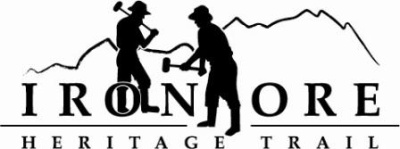 102 W. Washington Suite 232
Marquette, MI 49855
906-235-2923
ironoreheritage@gmail.comIRON ORE HERITAGE RECREATION AUTHORITY
DRAFT BOARD MEETING MINUTES OF OCTOBER 28, 2020 ROLL CALL – Don Britton, Chair, Chocolay Township; Nick Leach, Marquette; Glenn Johnson, Vice Chair/Secretary, Marquette Township; Al Reynolds, Exec At Large, Negaunee Township; Bob Hendrickson, Negaunee; Larry Bussone, Ishpeming; Jim Brennan, Republic; Lauren Luce, Treasurer, Marquette Township
Absent:  Dawn Hoffman, Tilden
Guest:  Mike Lempinen  
Staff:  Carol Fulsher
PUBLIC COMMENT (Agenda Items – Limit to three minutes) – No public comment.
APPROVAL OF CONSENT – Bussone motioned to approve consent agenda as presented, Reynolds seconded motion.  Consent agenda included September minutes, September balance sheet showing assets of $776,206, liabilities of $165,199 and equity of $611,007; September profit/loss showing revenue of $62,126 and expenses of 102,720 for net income of ($40,593). YTD net income of $149,336, Q3 budget v actual showing income at 23979% of budget; expenses at 96%. YTD income at 171%, expenses at 75%; September General Ledger showing checks written 1132 through 1149; and October Bills to be Paid totaling $146,990. Vote and motion passed. 
APPROVAL OF AGENDA – Brennan motioned to approve agenda as presented; Bussone seconded motion. Vote and motion passed.
OLD BUSINESSMichigan Grant UpdatesNegaunee Township Trailhead TF20.0054 score 305 – Waiting for final score after submitting supplemental info. Negaunee Township Trailhead RP20.0036 score 165 – Waiting for final score after submitting supplemental info. Ishpeming/Negaunee Lighting TF20.0084 score 330 – No supplemental sent in. This will be our final score. Weather Shelters/Fishing Piers Bid Documents – Documents were sent to DNR Grant Reviewer on September 8 and waiting for approval. At this point in time, it looks like we will not finish this project by end of 2020.  Will continue to move forward to get it off the ground. 2021 Rural Development Fund Grants – CUPPAD sent us this grant as possibility to tap into for continued shoreline erosion problems.  Fulsher would like to apply for the total $100K and put in the 30K as match which we will look for others to help us with this 30K.  Bussone motioned to submit this grant; Brennan seconded motion. Discussion on project with two more spots to shore up. Vote and motion passed.
2020 Maintenance List and Updates  - Updated list included in packet.  The Negaunee slumpage section will be delayed until 2021 due to snow on the ground and paving plants closing.  Lake Superior Shoreline Erosion Work – Five erosion spots have now been stabilized.  One spot had grown so extra work, but DNR is picking up the extra cost.  We will have to watch closely next year for new spots.  DNR’s John Pepin is working on a story about the project. Britton notified that there was settling on the bike path near the kiln and City/IOHRA will work to fix.NEW BUSINESS2021 Budget Draft 1 – Fulsher reviewed first draft of 2021 budget. Total income at $513,502 including taxes, ORV grant, Art Grant, Rural Development grant, and Trust Fund grant for trailhead.  Expenses of $462,360 including Lake Superior erosion stabilization, Negaunee Township trailhead, artwork reuse, interpretive signage, map, and purchasing last mile markers, salary, and operations. Would give us a $51,142 income to put forward for future maintenance/projects. Thinks her maintenance budget may be low and will come back with draft #2 in November.  iNew Map with CVB – Going to be working with MCCVB to redo our map.  We can use their map as underlay.  It will be a tear off.  Example of Pere Marquette map included in packet.  Luce and Britton will help work on next edition.2021 ORV Grant Agreement – 2021 grant agreement included in packet.  Included $20K in gravel surfacing and grading; culvert maintenance, beaver control and regular spring and summer maintenance.New Adopt a Mile Sponsor – Community Foundation’s Youth Committee has taken on adopt-a-mile sponsor of Marquette portion of trail from 7th Street east and south to Kiln. ADMINISTRATOR REPORT – Fulsher noted she’s still selling pavers for kiln, sold a mile marker and one bench this past month.  Square card reader came in so can take credit cards for merchandise sales. Also noted about extra posters available from the Daric Christian fundraising project.  Has not heard back from Rep. Cambensy on Trust fund bill.
BOARD COMMENT – Brennan will provide Fulsher with information on Fish and Wildlife Grant.
PUBLIC COMMENT – No public comment
ADJOURNMENT  - Bussone motioned to adjourn meeting; Brennan seconded motion. Vote and motion passed and meeting adjourned at 5:10 pm.

